ТЕСТОВІ ЗАВДАННЯОПЕРАЦІЙНІ СИСТЕМИДержавний університет «Житомирська політехніка»Факультет інформаційно-комп’ютерних технологійКафедра комп’ютерної інженерії та кібербезпекиСпеціальність: 121 «Інженерія програмного забезпечення»,
123 «Комп’ютерна інженерія», 125 «Кібербезпека»Освітній рівень: «бакалавр»Державний університет «Житомирська політехніка»Факультет інформаційно-комп’ютерних технологійКафедра комп’ютерної інженерії та кібербезпекиСпеціальність: 121 «Інженерія програмного забезпечення»,
123 «Комп’ютерна інженерія», 125 «Кібербезпека»Освітній рівень: «бакалавр»«ЗАТВЕРДЖУЮ»Проректор з НПР________________ А.В. Морозов «____» ________ 2020 р.Затверджено на засіданні кафедрикомп’ютерної інженерії та кібербезпекипротокол  № 3 від 27 квітня 2020 р.Завідувач кафедри __________ А.А. Єфіменко «____» ________ 2020 р.№
п/пТекст завдання1.З боку користувача, ОС – це…2.З боку комп’ютера, ОС – це…3.У якому поколінні ЕОМ було вперше реалізовано багатозадачність?4.У якому році з’явилась ОС Apple Macintosh?5.Яка ОС з’явилася у 2008 році?6.Яка ОС з’явилася в 1985 році?7.Виберіть правильне твердження про роль операційної системи:8.У системі пакетної обробки зібраний пакет...9.Перші версії Windows були:10.X Windows System - це:11.На якому з перелічених пристроїв, судячи з наведеного опису, немає ОС?12.За сферою застосування ОС поділяються на:13.ОС реального часу використовуються в:14.Оберіть твердження, що стосується Application Programming Interface?15.Що таке POSIX?16.Яка із наведених ОС належить до багаторівневої архітектури?17.Яка з перелічених ОС є сертифікованою POSIX-сумісною системою?18.Яка модель процесів у більшості сучасних ОС?19.Яку модель процесів реалізовано в ОС MS DOS?20.В яких ОС / віртуальних машинах реалізована модель багатопотоковості «Один до одного»?21.Яку модель багатопотоковості зображено на рисунку?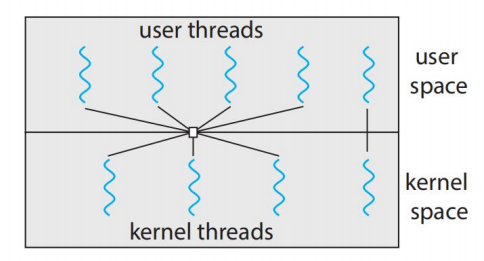 22.Яку модель багатопотоковості зображено на рисунку?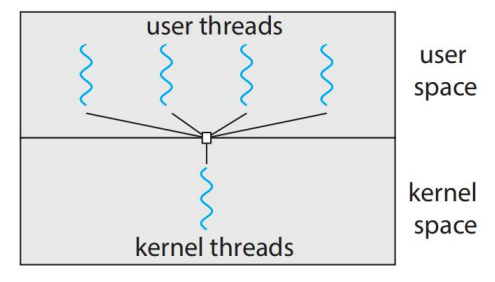 23.Яку модель багатопотоковості зображено на рисунку?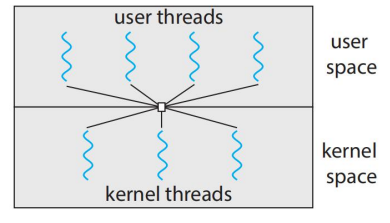 24.Яка бібліотека для роботи з потоками реалізована лише на рівні ядра?25.Що у наведеному переліку є видами перемикання контексту?26.Цей критерій планування розраховується як час, який процес проводить у чергах (весь час, в усіх чергах). Про який критерій ідеться?27.Чергуванням яких двох інтервалів є виконання процесу?28.Який вид планування керує чергами відкладених завдань?29.Який стан із наведеного переліку пов’язаний передусім із довготерміновим плануванням?30.Який стан із наведеного переліку пов’язаний передусім із короткотерміновим плануванням?31.Які алгоритми планування використовуються у системах пакетної обробки?32.Які алгоритми планування використовуються у системах реального часу?33.У якому алгоритмі планування кожному процесу виділяється для виконання певний період часу – квант часу?34.В якому алгоритмі планування серед готових до виконання процесів вибирається той, у якого орієнтовний розмір наступного періоду обчислювальної активності найменший?35.Планування ЦП стосується:36.Перемиканням контексту займається:37.У чому полягає суть “ефекту конвою” у випадку алгоритму FIFO?38.Що буде з алгоритмом Round Robin (RR), якщо встановити квант, надто довгий для даної системи?39.Яка вимога щодо планування зазвичай не висувається до інтерактивних систем?40.Терміном “процеси, обмежені швидкістю обчислень” називають...41.Стан “Готовий до виконання / Відкладено” означає, що...42.Нехай планування здійснюється за динамічним підходом найкращих зусиль (dynamic best effort approach). Що буде з процесом, який не встиг завершитися до встановленого дедлайну?43.Нехай планування здійснюється за динамічним підходом на основі планування (dynamic planning-based approach). Що буде з новоприбулим завданням, яке не вдається поставити в наявний розклад?44.Яка утиліта є базовою для роботи з пакунками у deb-сумісних дистрибутивах?45.За допомогою якого параметра команди dpkg можна встановити пакунок?46.Параметри якої групи команди dpkg дозволяють ігнорувати ті чи інші попередження?47.Що робить наведена нижче команда?sudo dpkg -i ім'я_файлу_пакунку48.Що робить наведена нижче команда?sudo dpkg -r ім'я_пакунку49.Що робить наведена нижче команда?sudo dpkg -l ім'я_пакунку50.Що робить наведена нижче команда?sudo dpkg -P ім'я_пакунку51.За допомогою якої команди в Linux можна визначити розрядність ОС?52.За допомогою якої команди в ОС Linux можна завантажити пакунок за наявним посиланням?53.В якому файлі зберігається перелік репозиторіїв, з якими працює АРТ?54.Посилання на репозиторії з джерельними кодами пакунків починаються з…55.Яке ключове слово в описі репозиторію свідчить про те, що в репозиторії є пакунки, що поширюються за невільними ліцензіями і без підтримки?56.Яке ключове слово в описі репозиторію свідчить про те, що в репозиторії є пакунки, які поширюються під вільними ліцензіями і мають офіційну підтримку?57.Яке ключове слово в описі репозиторію свідчить про те, що в репозиторії є пакунки, які поширюються під вільними ліцензіями, але не мають гарантованої підтримки?58.За допомогою якої АРТ-команди здійснюється пошук пакунків у підключених репозиторіях?59.Яка команда використовується для  вилучення пакунків, які було встановлено разом з пакунком, що вилучається, чи іншими вже вилученими пакунками, і більше не потрібні?60.За допомогою якої АРТ-команди можна видалити пакунок, залишивши файли конфігурації?61.За допомогою якої АРТ-команди можна повністю видалити пакунок?62.За допомогою якої АРТ-команди можна вилучити deb-файли для пакунків, які вже було деінстальовано?63.За допомогою якої команди в ОС Linux можна оновити конфігурацію APT?64.За допомогою якої комбінації клавіш в текстовому редакторі nano можна зберегти зміни у файлі?65.За допомогою якої комбінації клавіш можна вийти з текстового редактора nano?66.За допомогою якої утиліти в Ubuntu Desktop 18.04 можна дізнатися інформацію щодо використання пам’яті та часу ЦП?67.В ОС Linux команда free виводить приблизний обсяг пам’яті, доступний новозапущеній програмі без підкачування, у стовпчику…68.Як називається механізм, який дозволяє залучати дискову пам’ять для розширення оперативної пам’яті?69.Як називається механізм, що передбачає використання певної ділянки пам’яті, для зберігання даних, до яких треба забезпечити пришвидшений доступ?70.Як називається механізм, що передбачає використання певної ділянки пам’яті для тимчасового зберігання даних у процесі їх переміщення з пункту відправлення у пункт призначення?71.За допомогою якого параметру команди free ОС Linux результат виводиться у форматі, зручному для сприйняття людиною?72.За допомогою якої команди ОС Linux можна перевірити, як саме реалізоване підкачування у системі?73.Відомості про який вид (види) підкачування можна побачити за допомогою наступної команди?sudo fdisk -l74.Яка команда ОС Linux виводить статистику використання віртуальної пам’яті (відомості про процеси, пам’ять, підкачування, ЦП тощо)?75.Що у виводі команди vmstat в ОС Linux означає стовпчик b?76.Що у виводі команди vmstat в ОС Linux означає стовпчик bo?77.Що у виводі команди vmstat в ОС Linux означає стовпчик bi?78.Що у виводі команди vmstat в ОС Linux означає стовпчик si?79.Що у виводі команди vmstat в ОС Linux означає стовпчик in?80.За допомогою якого параметру команди vmstat в ОС Linux можна вивести інформацію про використання віртуальної пам’яті у конкретних одиницях вимірювання?81.За допомогою якої утиліти ОС Windows можна дізнатися інформацію щодо використання пам’яті та часу ЦП?82.Яка база даних є варіантом таблиці фреймів у Windows?83.Яка пам’ять виділяється процесам та пристроям у Windows, для яких потенційно може виникнути потреба у використанні підкачування?84.Яку назву має основний файл підкачування в ОС Windows?85.Суть цього механізму безпеки ОС полягає в наступному: кожна дія виконується певним суб’єктом, ідентичність якого встановлено системою. Про який механізм безпеки ОС ідеться?86.Суть цього механізму безпеки ОС полягає в наступному: система регулює, які дії дозволені тим чи іншим суб’єктам. Про який механізм безпеки ОС ідеться?87.Суть цього механізму безпеки ОС полягає в наступному: система документує події, пов’язані з безпекою. Про який механізм безпеки ОС ідеться?88.Якою абревіатурою позначається ідентифікатор груп в ОС Linux?89.Якою абревіатурою позначається ідентифікатор груп в ОС Windows?90.У якому файлі зберігається список користувачів ОС Linux?91.У якому файлі зберігається зашифровані паролі ОС Linux?92.За якого підходу до розмежування доступу в ОС повноваження суб’єктів щодо доступу до ресурсів прив’язуються до суб’єктів, не до ресурсів?93.За якого підходу до розмежування доступу в ОС повноваження суб’єктів щодо доступу до ресурсів прив’язуються до ресурсів, не до суб’єктів?94.За якого підходу до розмежування доступу в ОС повноваження суб’єктів щодо доступу до ресурсів одночасно прив’язуються і до ресурсів, і до суб’єктів?95.У якій ОС використовується підхід до розмежування доступу «Переліки можливостей»?96.Яке ім’я традиційно має обліковий запис адміністратора (або суперкористувача) в Unix-подібних ОС?97.Що означає виділений фрагмент запису у файлі відомостей про всі облікові записи системи ОС Linux?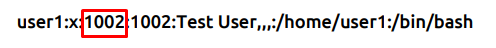 98.За допомогою якого алгоритму в ОС Linux шифруються паролі?99.За допомогою якої команди ОС Linux можна додати нового користувача?100.Який параметр команди groupadd вказує, що треба додати користувача у нову групу, водночас не видаляючи його з тих груп, до яких він уже належить?101.Який параметр команди groupadd вказує, що коли користувач вже входить до якихось груп, він у них лишиться?102.Який параметр команди groupadd вказує, що треба змінити перелік груп, до яких належить користувач?103.За допомогою якої команди ОС Linux можна здійснити тимчасовий вхід від імені іншого облікового запису?104.Якою комбінацією клавіш можна закрити сесію користувача, під обліковим записом якого було здійснено тимчасовий вхід у терміналі ОС Linux?105.Якою командою можна закрити сесію користувача, під обліковим записом якого було здійснено тимчасовий вхід у терміналі ОС Linux?106.За допомогою якої команди терміналу ОС Linux користувач може змінити пароль самому собі?107.Що можна змінити за допомогою команди ОС Linux chown?108.Що потрібно вказати у параметрі зміна_повноважень команди chmod для того, щоб додати групі користувачів право на запис каталогу?109.Що потрібно вказати в параметрі зміна_повноважень команди chmod для того, щоб замінити поточні права доступу для користувача-власника на лише читання файлу?110.Що потрібно вказати в параметрі зміна_повноважень команди chmod для того, щоб прибрати право інших користувачів на читання, запис та виконання?111.Що потрібно вказати в параметрі зміна_повноважень команди chmod для того, щоб замінити поточні права доступу групи-власника на читання, запис та виконання?112.Як називається адреса, яка визначається на рівні мікросхеми пам’яті?113.Як називається умовна адреса у пам’яті, що у процесі роботи перетворюється у фізичну адресу?114.Що здійснює перетворення логічних адрес у фізичні?115.При сегментній організації пам’яті логічна адреса задається:116.До основних відомостей про сегмент у таблиці сегментів належать:117.Як називається явище, за якого у пам’яті з’являється велика кількість коротких несуміжних блоків, внаслідок чого система не в змозі виділити довгий блок, навіть якщо загальний обсяг пам’ять для цього достатній?118.Короткі несуміжні блоки лежать за межами адресних просторів процесів. Про яке явище йдеться?119.На що поділяють фізичний адресний простір при сторінковій організації пам’яті?120.На що поділяють віртуальний адресний простір при сторінковій організації пам’яті?121.При сторінковій організації пам’яті логічна адреса задається:122.До основних відомостей про сторінку у таблиці сторінок належать:123.Скільки зазвичай є рівнів сторінок у випадку багаторівневих таблиць сторінок?124.Як НЕ називають пам’ять, в яку зберігаються сторінки, до яких процес звертається частіше, ніж до інших?125.Як називається частина сторінок, яка тримається в основній пам’яті у межах механізму підкачування?126.За якого алгоритму заміщення сторінок кожна сторінка має спеціальну позначку – кількість команд, які лишилися до моменту, коли процес звернеться до цієї сторінки?127.За якого алгоритму заміщення сторінок резидентна множина сторінок ділиться на 4 класи?128.За якого алгоритму заміщення сторінок вилучається сторінка, що використовувалася найдавніше?129.Серед наведеного переліку оберіть загальні рівні організації файлової системи:130.Як називаються основні системні програмні засоби для виконання операцій над файлами?131.Наведено список характеристик, притаманних набору даних, який є файлом. Яка характеристика зайва?132.Серед запропонованих тверджень про реєстр символів у файлових системах NTFS та Ext оберіть правильне:133.Серед наведених тверджень про розширення файлів виберіть правильне:134.Як називається особливий файл, що зберігає відомості про деяку групу файлів?135.Якщо у журнальованій файловій системі під час транзакції трапився збій, то відповідна операція:136.Атомарність будь-яких суттєвих змін, що вносяться у файлову систему, притаманна:137.Як розшифровується абревіатура FAT?138.Що відповідає кожному кластеру у таблиці FAT?139.Яких відомостей про кластер немає в класичній реалізації файлової системи FAT?140.Яке з наведених тверджень про файлову систему FAT відповідає дійсності:141.Яка файлова система використовується як основна у сучасних версіях ОС Windows?142.Який розмір одного запису MFT?143.Яку кількість записів MFT та яких саме записів зарезервовано для службової інформації?144.З якого символу починаються імена метафайлів MFT?145.Нульовий метафайл MFT - це...146.У якій файловій системі вперше в сімействі Ext було впроваджено журналювання?147.Що використовується для адресації у файловій системі Ext4?148.Які значення зберігаються в екстенті?149.Яке з тверджень про фрагментацію у файловій системі Ext правильне?150.Яка файлова система використовується в ОС Linux для роботи з декількома файловими системами?151.Що перетворює характеристики деякої реальної файлової системи у характеристики, очікувані файловою системою VFS?152.Які засоби віртуалізації встановлюються поверх основної операційної системи?153.Виберіть правильне твердження про ситуацію з апаратною підтримкою віртуалізації:154.Що з переліченого є прикладом технології апаратної віртуалізації?155.Що з переліченого є прикладом віртуалізації сервісу віддаленого робочого столу?156.Який із перелічених засобів дозволяє запускати Windows-програми під ОС Linux шляхом перехоплення API-викликів програми та заміни їх на API-виклики Linux?157.Який метод віртуалізації потребує доступу до джерельних кодів операційної системи, що віртуалізується?158.Строго кажучи, віртуальна машина - це:159.Щоб з’ясувати, чи підтримує комп’ютер апаратну віртуалізацію, треба дослідити характеристики:160.Службова інструкція (sensitive instruction) - це...